Publicado en  el 23/09/2014 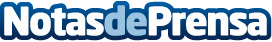 Equivalenza abrirá en Isla ReuniónEquivalenza continúa apostando por su expansión internacional  firmando nuevos acuerdos que le permiten abrir tiendas en todo el mundo. En ocasión, la enseña ha firmado la delegación para su expansión en Isla Reunión.Datos de contacto:EquivalenzaNota de prensa publicada en: https://www.notasdeprensa.es/equivalenza-abrira-en-isla-reunion_1 Categorias: Franquicias http://www.notasdeprensa.es